MATERIEL :1 moule à tarte1 fourchette1 cul de poule1 fouet1 planche à découper et un couteau d’office1 poêle et une spatuleINGREDIENTS pour 6 personnes :1 rouleau de pâte brisée3 œufs250 g crème fraiche150g lardons16 olives vertes dénoyautéesSel, poivre, muscade1 c à s moutardeTECHNIQUE :Préchauffer le four à 200°CDérouler la pâte brisée et la placer dans un moule à tarte. Piquer le fond à la fourchette. Moutarder le fond.Faire dorer les lardons.Pendant ce temps, mélanger les œufs battus et la crème fraîche. Ajouter les olives coupées en rondelles, les lardons cuits et dorés.Verser la préparation sur le fond de pâte.Mettre au four 30 min.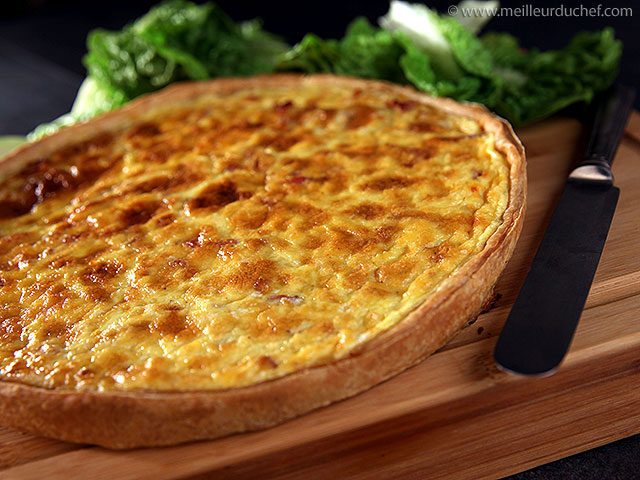 